      TEST RESULTS: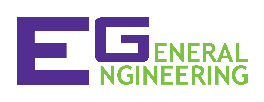 COMMISSIONING STATEMENT Railroad Train Guidance SystemCOMMISSIONING STATEMENT Railroad Train Guidance SystemCOMMISSIONING STATEMENT Railroad Train Guidance System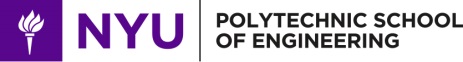 Project  NameProject  NameProject  NameNameNameCompany NameCompany NameCompany NameTeam MembersTeam MembersTeam MembersSectionSectionNormal Running Mode (Only utilizes switches 2, 3, 6, 7) *Train must take the right-most path during all run-throughs*Normal Running Mode (Only utilizes switches 2, 3, 6, 7) *Train must take the right-most path during all run-throughs*Normal Running Mode (Only utilizes switches 2, 3, 6, 7) *Train must take the right-most path during all run-throughs*Normal Running Mode (Only utilizes switches 2, 3, 6, 7) *Train must take the right-most path during all run-throughs*PassPassFail1. Train departs from left depots (L1, L2, and L3) and traverses sectors 2, 3, 6, and 7. (TA Instruction: Test 3-5 Different Combinations)1. Train departs from left depots (L1, L2, and L3) and traverses sectors 2, 3, 6, and 7. (TA Instruction: Test 3-5 Different Combinations)1. Train departs from left depots (L1, L2, and L3) and traverses sectors 2, 3, 6, and 7. (TA Instruction: Test 3-5 Different Combinations)1. Train departs from left depots (L1, L2, and L3) and traverses sectors 2, 3, 6, and 7. (TA Instruction: Test 3-5 Different Combinations)□□□2. Train departs from right depots (R1, R2, and R3) and traverses sectors 1, 4, 5 and 8. (TA Instruction: Test 3-5 Different Combinations)2. Train departs from right depots (R1, R2, and R3) and traverses sectors 1, 4, 5 and 8. (TA Instruction: Test 3-5 Different Combinations)2. Train departs from right depots (R1, R2, and R3) and traverses sectors 1, 4, 5 and 8. (TA Instruction: Test 3-5 Different Combinations)2. Train departs from right depots (R1, R2, and R3) and traverses sectors 1, 4, 5 and 8. (TA Instruction: Test 3-5 Different Combinations)□□□3. Train indicates NO PATH when starting from L1.3. Train indicates NO PATH when starting from L1.3. Train indicates NO PATH when starting from L1.3. Train indicates NO PATH when starting from L1.□□□4. Train departs from L3 and arrives at R3 with sensors D, H and K blocked.4. Train departs from L3 and arrives at R3 with sensors D, H and K blocked.4. Train departs from L3 and arrives at R3 with sensors D, H and K blocked.4. Train departs from L3 and arrives at R3 with sensors D, H and K blocked.□□□5. Train indicates NO PATH when starting from R3.5. Train indicates NO PATH when starting from R3.5. Train indicates NO PATH when starting from R3.5. Train indicates NO PATH when starting from R3.□□□6.  Train departs from R2, passes through sectors 4 and 5 when sensor B is blocked.6.  Train departs from R2, passes through sectors 4 and 5 when sensor B is blocked.6.  Train departs from R2, passes through sectors 4 and 5 when sensor B is blocked.6.  Train departs from R2, passes through sectors 4 and 5 when sensor B is blocked.□□□Reverse Running Mode (Utilizes all available switches) *Train must take the straightest path during all run-throughs*Reverse Running Mode (Utilizes all available switches) *Train must take the straightest path during all run-throughs*Reverse Running Mode (Utilizes all available switches) *Train must take the straightest path during all run-throughs*Reverse Running Mode (Utilizes all available switches) *Train must take the straightest path during all run-throughs*□□□    7. Train departs from left depots (L1, L2, and L3) and traverses sectors 1 – 8. (TA Instruction: Test 3-5 Different Combinations)    7. Train departs from left depots (L1, L2, and L3) and traverses sectors 1 – 8. (TA Instruction: Test 3-5 Different Combinations)    7. Train departs from left depots (L1, L2, and L3) and traverses sectors 1 – 8. (TA Instruction: Test 3-5 Different Combinations)    7. Train departs from left depots (L1, L2, and L3) and traverses sectors 1 – 8. (TA Instruction: Test 3-5 Different Combinations)□□□8. Train departs from right depots (R1, R2, and R3) and traverses sectors 1 – 8. (TA Instruction: Test 3-5 Different Combinations)8. Train departs from right depots (R1, R2, and R3) and traverses sectors 1 – 8. (TA Instruction: Test 3-5 Different Combinations)8. Train departs from right depots (R1, R2, and R3) and traverses sectors 1 – 8. (TA Instruction: Test 3-5 Different Combinations)8. Train departs from right depots (R1, R2, and R3) and traverses sectors 1 – 8. (TA Instruction: Test 3-5 Different Combinations)□□□9. Train departs from L2 and arrives at R3 when sensors C, D, H, J, and K are blocked.9. Train departs from L2 and arrives at R3 when sensors C, D, H, J, and K are blocked.9. Train departs from L2 and arrives at R3 when sensors C, D, H, J, and K are blocked.9. Train departs from L2 and arrives at R3 when sensors C, D, H, J, and K are blocked.□□□Program indicates NO PATH correctly (TA Instruction: Test 5- 7 Combinations)Program indicates NO PATH correctly (TA Instruction: Test 5- 7 Combinations)Program indicates NO PATH correctly (TA Instruction: Test 5- 7 Combinations)Program indicates NO PATH correctly (TA Instruction: Test 5- 7 Combinations)□□□